ПРЕСС-РЕЛИЗк Кубку Посла Республики Корея в Российской Федерации29 сентября 2018 года в г.Казани в Центре бокса и настольного тенниса                 (ул. Джаудата Файзи, 2А) пройдут X Всероссийские соревнования по тхэквондо (ВТФ) «Кубок Посла Республики Корея в Российской Федерации», организаторами которого являются Культурный центр Посольства Республики Корея (Директор: Полномочный министр, Советник Посольства Республики Корея) и Союз тхэквондо России (Президент: Терехов Анатолий Константинович). В соревнованиях примут участие более 100 сильнейших спортсменов – представителей команд восьми Федеральных округов России. Цель соревнований – выявить сильнейшие команды, а также популяризировать тхэквондо в России для формирования здорового образа жизни и повышения уровня физической, нравственной и духовной культуры среди молодёжи.Сборную Республики Татарстан на турнире представят 10 тхэквондистов из Елабуги и Набережных Челнов, в том числе сильнейшие представители этого вида спорта в республике, неоднократные победители и призеры международных соревнований Юлия Миюц и Рафаэль Камалов.Почетными гостями соревнований станут Чрезвычайный и Полномочный Посол Республики Корея в Российской Федерации господин У Юн Гын, президент Союза тхэквондо России Анатолий Терехов и другие.Перед торжественной церемонией открытия турнира состоится пресс-конференция, посвященная развитию вида спорта. Во время пресс-конференции будут обсуждаться планы по развитию тхэквондо в Республике Татарстан, увеличение международных обменов в области спорта, а также вопросы будущего сотрудничества. Спикерами на пресс-конференции выступят Чрезвычайный и Полномочный Посол Республики Корея в РФ У Юн Гын, министр спорта Республики Татарстан Владимир Леонов, Президент Союза тхэквондо России Анатолий Терехов, Полномочный министр, Советник, Директор Культурного центра Посольства Республики Корея Ким Иль Хван, Президент Федерации Тхэквондо Республики Татарстан Рафис Мусин.Особенностью соревнований станет участие в них демонстрационной команды всемирно известного центра Куккивон, тхэквондисты который знамениты своими захватывающими дух трюками.Расписание турнира:29 сентября10:00 – начало соревнований;13:00-13:30 – фуршет для представителей СМИ;13:30-14:00 – пресс-конференция;14:00 – торжественная церемония открытия соревнований.18:00 – завершение соревнований, награждение победителей и призеров.МИНИСТЕРСТВО СПОРТА РЕСПУБЛИКИ ТАТАРСТАНМИНИСТЕРСТВО СПОРТА РЕСПУБЛИКИ ТАТАРСТАН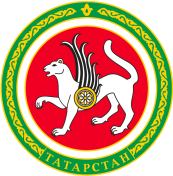 ТАТАРСТАН РЕСПУБЛИКАСЫ СПОРТ МИНИСТРЛЫГЫТАТАРСТАН РЕСПУБЛИКАСЫ СПОРТ МИНИСТРЛЫГЫул.Петербургская, д.12, г.Казань, 420107ул.Петербургская, д.12, г.Казань, 420107Петербургская урамы, 12 нче йорт, Казан шәһәре, 420107Петербургская урамы, 12 нче йорт, Казан шәһәре, 420107Тел.: (843) 222-81-01, факс: (843) 222-81-79. E-mail: mdmst@tatar.ru, http://minsport.tatarstan.ruТел.: (843) 222-81-01, факс: (843) 222-81-79. E-mail: mdmst@tatar.ru, http://minsport.tatarstan.ruТел.: (843) 222-81-01, факс: (843) 222-81-79. E-mail: mdmst@tatar.ru, http://minsport.tatarstan.ruТел.: (843) 222-81-01, факс: (843) 222-81-79. E-mail: mdmst@tatar.ru, http://minsport.tatarstan.ruТел.: (843) 222-81-01, факс: (843) 222-81-79. E-mail: mdmst@tatar.ru, http://minsport.tatarstan.ruТел.: (843) 222-81-01, факс: (843) 222-81-79. E-mail: mdmst@tatar.ru, http://minsport.tatarstan.ru